Martfű Város Önkormányzata Képviselő-testületének 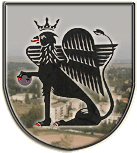 Egészségügyi, Foglalkoztatási és Szociális Bizottsága elnökétől5435 Martfű, Szent István tér 1. Tel: 56/450-222; Fax: 56/450-853E-mail: titkarsag@ph.martfu.huMEGHÍVÓMartfű Város Önkormányzata Képviselő-testületének Egészségügyi, Foglalkoztatási és Szociális Bizottsága2018. május 29-én (kedden) 900 órai kezdettel soros ülést tart a városháza tanácskozó termében (Martfű, Szent István tér 1.), melyre tisztelettel meghívom. Napirendi javaslat:Beszámoló a gyermekvédelmi tevékenységrőlElőterjesztő: Dr. Papp Antal polgármester2. Egyéb kérdések.Martfű, 2018.	május 22.						Dr. Despotov Svetozar sk.bizottság elnökeKiadmány hiteléül:  Martfű, 2018.május 22. Körmendi Andrásné főelőadóValamennyi napirendi pont tárgyalásához meghívottak: Valamennyi bizottsági tag, állandó meghívott helybenDr. Papp Antal polgármesterGonda Istvánné alpolgármesterSzász Éva Polgármesteri Hivatal JegyzőjeHegedűsné Blaskó Anikó AljegyzőKontra Lajos irodavezető1. napirendi ponthoz meghívottak:Polgármesteri Hivatal szociális ügyintézői,Martfű Város Önkormányzata Gyermekjóléti és Szociális Szolgáltató Központjának dolgozói,a helyi oktatási, nevelési intézmények vezetői, gyermek és ifjúságvédelmi felelősei,a Martfűi Rendőrőrs Parancsnoka